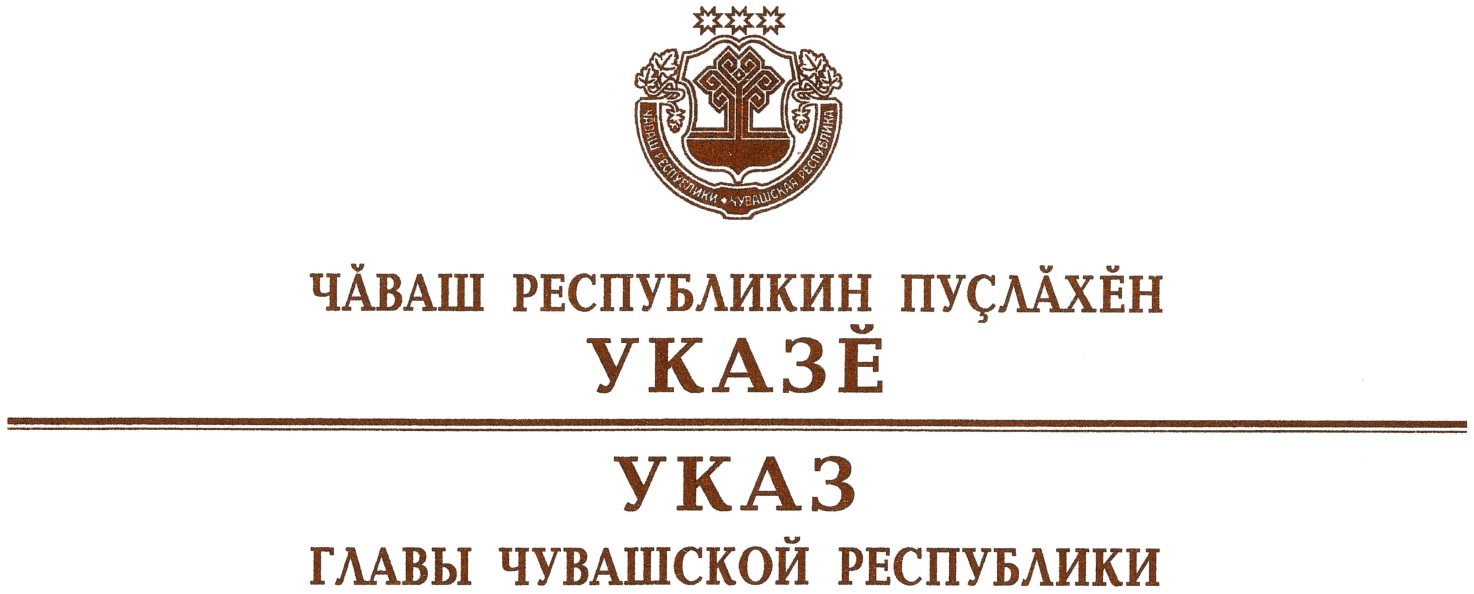 О заместителе Председателя Кабинета Министров Чувашской Республики – министре строительства, архитектуры 
и жилищно-коммунального хозяйства Чувашской РеспубликиРуководствуясь пунктом 6 статьи 72 Конституции Чувашской Республики,  п о с т а н о в л я ю:Назначить Данилова Павла Владимировича заместителем Председателя Кабинета Министров Чувашской Республики – министром строительства, архитектуры и жилищно-коммунального хозяйства Чувашской Республики.Настоящий Указ вступает в силу со дня его подписания.	    Глава Чувашской Республики				 			         О.Николаевг. Чебоксары28 апреля 2021 года № 60